Министерство образования Иркутской области Государственное бюджетное профессиональное образовательное учреждение Иркутской области «Иркутский авиационный техникум»Методическая разработка занятия 
ОП.12 Безопасность информационных систем специальности 09.02.03 Программирование в компьютерных системахна тему: Понятия национальной безопасностиАвтор – Филимонова Ольга НиколаевнаИркутск, 2018 годТЕХНОЛОГИЧЕСКАЯ КАРТА ЗАНЯТИЯПреподаватель: Филимонова О.Н.Дисциплина: ОП.12 Безопасность информационных системСпециальность: 09.02.03 Программирование в компьютерных системах Курс: IVТема занятия: Понятия национальной безопасностиВид занятия: ТеорияТип занятия: Усвоения новых знанийОбразовательная технология (по желанию): Развитие критического мышленияЦели: Ожидаемые результаты обучения:Ресурсы:ОбразовательнаяРазвивающаяВоспитательнаяОпределить в чем заключается национальная безопасность страны- Структурировать получаемую информацию- Взаимодействовать с коллегами- Сущность гражданско-патриотической позицииДидактические единицыПрофессиональные компетенцииОбщие компетенцииЗнать: место информационной безопасности в системе национальной безопасности страныОК-2, ОК-4, ОК-6Основные источникиДополнительные источникиЭлектронные образовательные ресурсыМатериально-технические ресурсыОсновы информационно безопасности, Бубнов А.А. http://www.nirsi.ru/articles/nacionalnaya-bezopasnost-rf-problemy-i-puti-resheniya/http://scrf.gov.ru/security/docs/document133/ Проектор, ПКДеятельность преподавателя – Содержание учебного материалаДеятельность обучающегосяРезультат(Формулируются исходя из ожидаемых результатов)Название этапа: Мотивационно-целеполагающийФорма организации деятельности обучающихся: коллективная Метод: БеседаПрием: Корзина идейВремя:10-15 минНазвание этапа: Мотивационно-целеполагающийФорма организации деятельности обучающихся: коллективная Метод: БеседаПрием: Корзина идейВремя:10-15 минНазвание этапа: Мотивационно-целеполагающийФорма организации деятельности обучающихся: коллективная Метод: БеседаПрием: Корзина идейВремя:10-15 минСообщает о листе самоконтроля. 
Оценка своей деятельности по следующим баллам: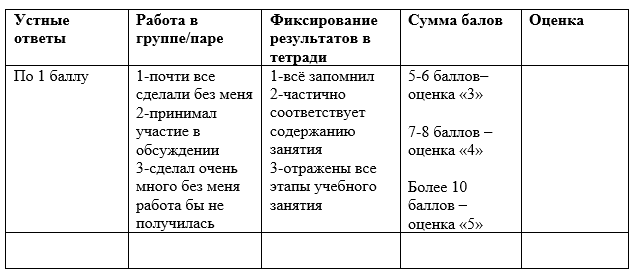 На доске/ экране схема: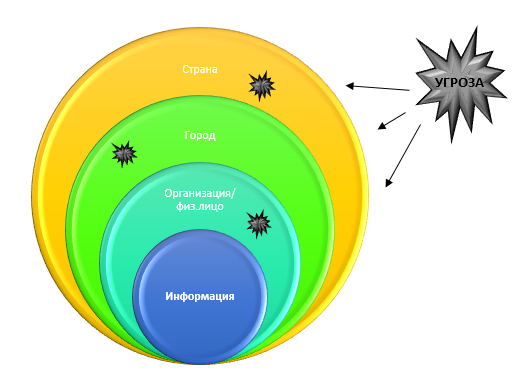 Предлагает порассуждать: - «Что отражает данная схема?» Обобщает мнения студентов «Угрозы воздействуют не только на информацию, а так же на организацию, города и страну в целом, при этом угрозы могут исходить как изнутри так и снаружи».Сегодня нам необходимо рассмотреть «Понятия национальной безопасности»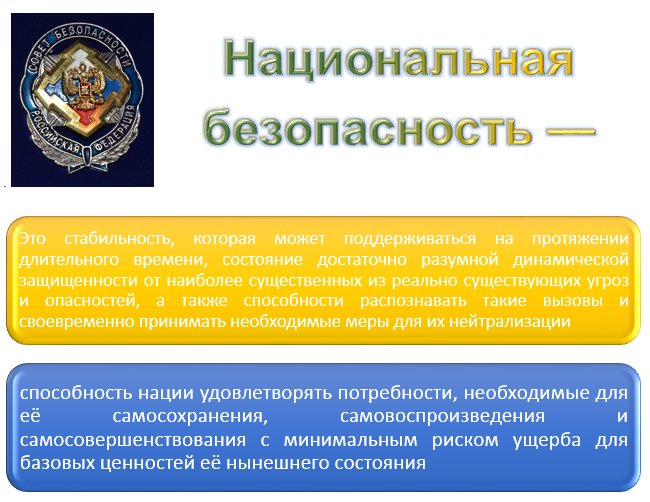 Просит обучающихся сформировать цель занятия (Цель – то, что надо, желательно осуществить. Результат деятельности. При формулировке целей можно использовать глаголы: «ознакомиться», «изучить», «закрепить», «применить», «написать», «зарисовать», «научить», «закрепить», «обеспечить», «сформулировать», «проконтролировать», «подготовить», «сообщить», «выделить», «обобщить», «актуализировать», «применить знания», «сделать», «способствовать формированию навыка, умению обращаться с…» и т.д.Цель должна быть
а) четко сформулированной;
б) понятной;
в) достижимой;
г) проверяемой;
д) конкретной.)Оцените свою деятельность.Размышляют, озвучивают свои мненияСлушают Формулируют цель, пользуясь подсказкамиСформулирована цель занятияНазвание этапа: Содержательно-деятельностныйФорма организации деятельности обучающихся: групповая/парнаяМетод: Беседа, частично-поисковыйПрием: «Корзина» идейВремя: 55 минНазвание этапа: Содержательно-деятельностныйФорма организации деятельности обучающихся: групповая/парнаяМетод: Беседа, частично-поисковыйПрием: «Корзина» идейВремя: 55 минНазвание этапа: Содержательно-деятельностныйФорма организации деятельности обучающихся: групповая/парнаяМетод: Беседа, частично-поисковыйПрием: «Корзина» идейВремя: 55 минПрежде всего необходимо определить сферы национально безопасности имеющих отношение к жизни деятельности российского общества. (Если рассматривать понятие Сфера деятельности относительно человека – то это область труда; если же в отношении государства – то это составная часть государства, или то что влияет на развитие страны…)Подумайте и сформулируйте области национально безопасности…На доске/экране в центре ключевое понятие, вокруг которого, в ходе рассуждения, заполняется мнениями обучающихся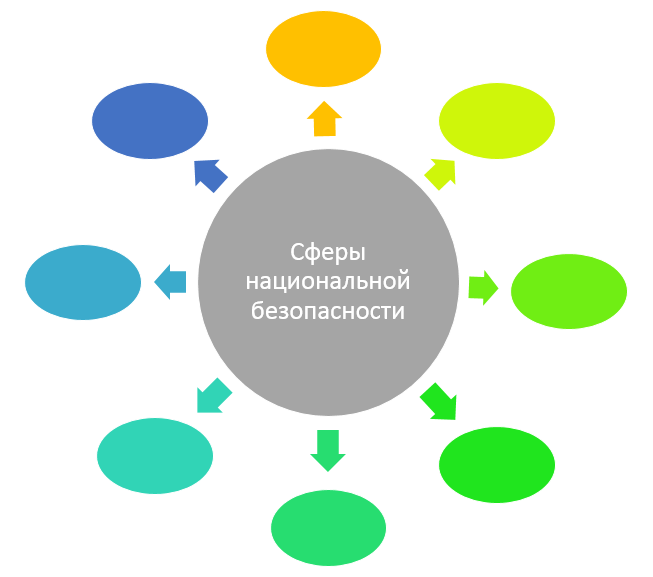 Что бы проверить правильно ли сформированы сферы национально безопасности, предлагаю разделиться группами по 2-3 человека, и ознакомиться со статьей в которой определены сферы национально безопасности. После того как вы ознакомитесь с материалом, необходимо будет отредактировать нашу диаграмму, а так же ответить на вопросы:Проблемы национальной безопасности;Варианты их решения.Оцените свою деятельность.Формулируют, высказывают Сферы национально безопасности.Знакомятся с материалом. Формируют ответы на вопросы. Озвучивают результаты.Графическое отображение размышлений с установленными связямиОпределены проблемы национально безопасности и варианты их решенияНазвание этапа: Рефлексивно-оценочныйФорма организации деятельности обучающихся: групповая/парнаяМетод: БеседаПрием: «Кубик»Время: 20 минут Название этапа: Рефлексивно-оценочныйФорма организации деятельности обучающихся: групповая/парнаяМетод: БеседаПрием: «Кубик»Время: 20 минут Название этапа: Рефлексивно-оценочныйФорма организации деятельности обучающихся: групповая/парнаяМетод: БеседаПрием: «Кубик»Время: 20 минут На каждой стороне кубика написано одно из следующих заданий: 1. Опиши это... (Опиши цвет, форму, размеры или другие характеристики)
2. Сравни это... (На что это похоже? Чем отличается?)
3. Проассоциируй это... (Что это напоминает?)
4. Проанализируй это... (Как это сделано? Из чего состоит?)
5. Примени это... (Что с этим можно делать? Как это применяется?)
6. Приведи "за" и "против" (Поддержи или опровергни это)Оцените свою деятельность. Подсчитайте сумму балов. Подводит итог занятия. Выставляет оценки.Совещаются в группахОзвучивают ответ на выпавши вопросЗаполняют лист самоконтроляОзвучивают оценкиПодведение итогов, достижение цели